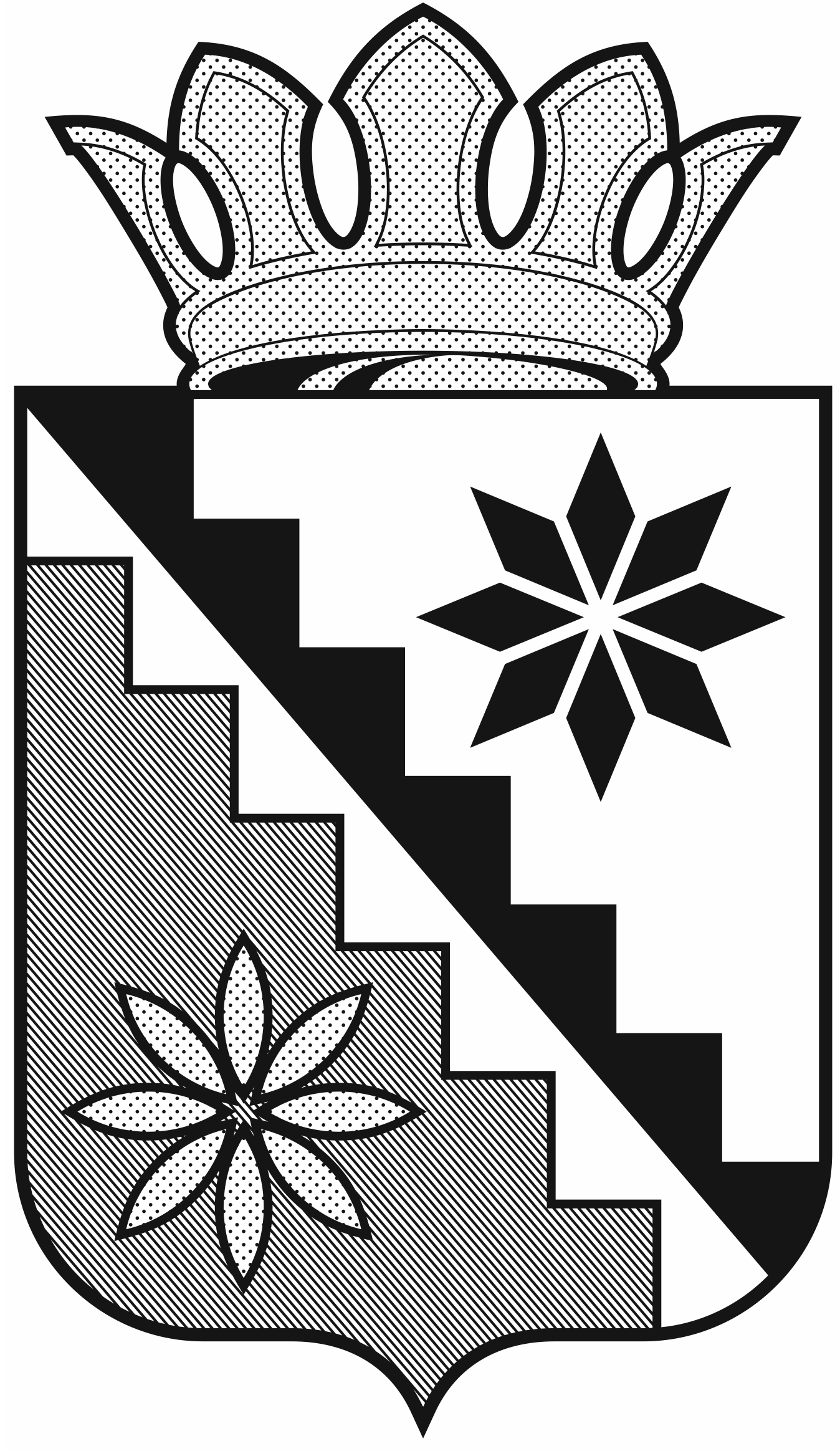 Российская ФедерацияКемеровская область  –  КузбассБеловский муниципальный округадминистрация  Беловского муниципального округаПОСТАНОВЛЕНИЕот  23  марта  2022  г.				                                                   № 328г. БеловоО внесение изменений в постановление администрации Беловского муниципального округа от 13 января 2022г. №30  «Об утверждении Положения о комиссии по противодействию коррупции в Беловском муниципальном округе»В соответствии с Федеральным законом от 25.12.2008 № 273-ФЗ «О противодействии коррупции», Законом Кемеровской области от 02.11.2017 № 97-ОЗ «О регулировании отдельных вопросов в сфере противодействия коррупции», Указом Президента Российской Федерации от 15.07.2015 № 364 «О мерах по совершенствованию организации деятельности в области противодействия коррупции», руководствуясь Уставом муниципального образования  Беловский  муниципальный округ Кемеровской области-Кузбасса внести в постановление администрации Беловского муниципального округа от 13 января 2022г. № 30  «Об утверждении Положения о комиссии по противодействию коррупции в Беловском муниципальном округе» следующие изменения:Включить в состав комиссии по противодействию коррупции в Беловском муниципальном округе - Митина Олега Викторовича, первого заместителя главы округа. Исключить из состава комиссии по противодействию коррупции в Беловском муниципальном округе - Забугу Родиона Вячеславовича.Назначить Митина Олега Викторовича-председателем комиссии  по противодействию коррупции в Беловском муниципальном округе.       4.    Опубликовать  настоящее постановление в газете «Сельские зори» и разместить на официальном сайте администрации Беловского муниципального округа в информационно-телекоммуникационной сети «Интернет».       5.   Контроль за исполнением настоящего постановления оставляю за собой.       6.   Постановление вступает в силу после официального опубликования.Глава  Беловскогомуниципального округа                                                               В.А. Астафьев